Kneippverein Immenstadt e.V.1. Vorsitzender Thomas Renck, Klosterplatz 6, 87509 Immenstadt Tel.: 08323/4003, FAX: 08323/4004Kursanmeldungen und Rückfragen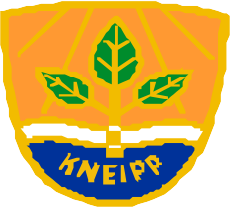 bei den jeweiligen Übungsleitern bis Kursbeginn möglich, sofern nicht anders angegeben: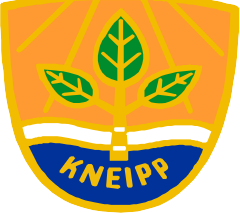 GesundheitskurseVorträgeWandertreffKneipp + WalkGeselliges Beisammenseinund Vieles mehrEs lohnt sich, bei uns Mitglied zu werden:Sie erhalten Ermäßigungen auf alle Kursgebühren undSie erhalten monatlich kostenlos das „KneippJournal“ mit vielen interessanten und informativen Beiträgen.Unsere Mitgliedsbeiträge: Einzelbeitrag: 24 €Für Familien:  30 €KNEIPP-VEREIN Immenstadt e.V.Klosterplatz 6, 87509 ImmenstadtTel. 08323-4003Email: info@kneippverein -immenstadt.deWir laden auch Nichtmitglieder zur Teilnahme an unseren Kursen und Aktivitäten herzlich ein!